Keep Athens Beautiful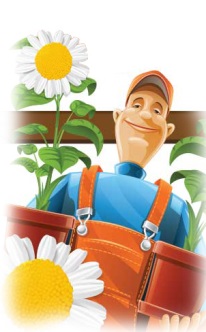 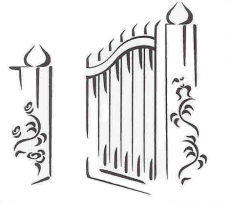 Presents        Backyard Farming           Home and Garden ShowSaturday, March 3, 2018 Henderson County Regional Fair Park, Athens, TX SPONSORSHIP OPTIONS	___ Title Sponsor ($2,000)		* Naming Rights to event* Logo and Name on event Banner * First Choice of Booth Location* Double Booth * Name on Backyard Farming Home and Garden Show brochure and all publicity* Recognition on Keep Athens Beautiful website____Gold Sponsorship ($1000)* Logo and Name on event Banner * First Choice of Booth Location* Double Booth * Name on Backyard Farming Home and Garden Show brochure and all publicity* Recognition on Keep Athens Beautiful website____ Silver Sponsorship ($500)* Name on event Banner* Single Booth  * Name on Backyard Farming Home and Garden Event Show brochure and all publicity * Recognition on Keep Athens Beautiful website ____ Bronze Sponsorship ($250)*Name on Event Banner*Single Booth*Name on Backyard Farming Home and Garden Event Show brochure and all publicity *Recognition on Keep Athens Beautiful website___ Friend of Keep Athens Beautiful ($100)        	* Name on Backyard Farming Home and Garden Event Show brochure and all publicity *********************************************************************************************************SPONSORSHIP FORMName __________________________Company____________________Mailing Address______________________________________________City_________________________State_____Zip Code_______________Cell Phone_________________ E-mail ___________________________Mail this form and the Booth Space form along with check payable to Keep Athens Beautiful to:Keep Athens Beautiful201 W. Corsicana, Suite 4Athens, TX 75751Phone: 903-675-7961, Fax: 903-675-4830		Sponsorship Deadline: February 20, 2018Email: kab75751@outlook.com				Keep Athens Beautiful is a 501 © (3) tax exempt organization